深信服NGAF至中神通UTMWALL的功能迁移手册更多产品迁移说明：http://www.trustcomputing.com.cn/utmwall-rom/migration深信服下一代防火墙（Next-Generation Application Firewall）NGAF 是面向应用层设计，能够精确识别用户、应用和内容，具备完整安全防护能力，能够全面替代传统防火墙，并具有强劲应用层处理能力的全新网络安全设备。NGAF 解决了传统安全设备在应用识别、访问控制、内容安全防护等方面的不足，同时开启所有功能后性能不会大幅下降。应该是防火墙+IDP组合的产品。武汉中神通信息技术有限公司历经15年的开发和用户使用形成了中神通UTMWALL®系列产品，有硬件整机、OS软件、虚拟化云网关等三种产品形式，OS由50多个不断增长的功能APP、32种内置日志和5种特征库组成，每个APP都有配套的在线帮助、任务向导、视频演示和状态统计，可以担当安全网关、防火墙、UTM、NGFW等角色，胜任局域网接入、服务器接入、远程VPN接入、流控审计、行为管理、安全防护等重任，具备稳定、易用、全面、节能、自主性高、扩展性好、性价比优的特点，是云计算时代的网络安全产品。	以下是两者之间的功能对比迁移表：参考文件：1. 深信服NGAF v5.0 用户手册（564页）http://www.sangfor.com/product_doc/manual/SANGFOR_NGAF_v5.0_Manual_CN_20140120.pdf.7z 2. 中神通UTMWALL网关管理员手册
http://www.trustcomputing.com.cn/utmwall-rom/UTMWALL_v1.9_Manual_CN_20150331.pdf深信服NGAF v5.0功能项页码中神通UTMWALL v1.8功能项页码第2章 控制台的使用42.1. 登录 WebUI 配置界面4B快速安装指南92.2. 配置和使用 5B快速安装指南9第3章 功能说明73.1. 运行状态71状态统计163.1.1. 系统状态71.1 系统概要/仪表盘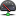 173.1.2. 实时漏洞风险 167.6 IDS日志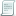 1723.1.3. 最近安全事件177.6 IDS日志1723.1.4. 服务器安全事件187.6 IDS日志1723.1.5. 终端安全事件 187.6 IDS日志1723.1.6. 最近攻击来源197.6 IDS日志1723.1.7. IP 流量排名191.10 在线主机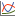 353.1.8. 用户流量排名 221.10 在线主机353.1.9. 应用流量排名 271.10 在线主机
1.8 流量统计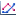 35
313.1.10. 流量管理状态281.1 仪表盘
1.4 网络状态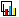 17
233.1.11. DHCP 运行状态 304.3 DHCP服务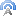 863.1.12. 在线用户管理301.10 在线主机
1.11 会话状态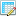 35
373.1.13. 联动封锁源 IP337.7 IPS状态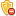 1743.2. 网络配置343网络设置673.2.1. 接口/区域 343.1 网卡设置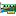 673.2.2. 路由453.6 路由设置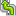 783.2.3. 虚拟网线 62硬件设备BIOS设置253.2.4. 高级网络配置633.2 链路聚合
3.3 VLAN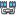 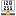 70
723.2.5. 光口 bypass 设置69硬件设备BIOS设置673.3. 安全防护对象707 入侵检测与防御1623.3.1. 漏洞特征识别库707.5 IDP特征值规则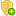 1703.3.2. WEB 应用防护特征库727.5 IDP特征值规则
6.4 WEB审计过滤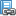 170
1153.3.3. 实时漏洞分析识别库 747.5 IDP特征值规则1703.3.4. 数据泄密防护识别库 777.5 IDP特征值规则1703.3.5. 僵尸网络识别规则库807.5 IDP特征值规则1703.3.6. 自定义规则库817.5 IDP特征值规则1703.4. VPN8410 IPSEC VPN1993.4.1. DLAN 运行状态 8410.4 IPSEC VPN连接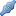 2063.4.2. 基本设置 8610.1 IPSEC VPN总体设置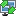 1993.4.3. 用户管理8810.3 IPSEC VPN网关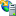 2043.4.4. 连接管理10010.4 IPSEC VPN连接2063.4.5. 虚拟 IP 池10310.4 IPSEC VPN连接2063.4.6. 外网接口设置10810.3 IPSEC VPN网关2043.4.7. 内网接口设置10910.3 IPSEC VPN网关2043.4.8. 多线路选路策略1105.7 总控策略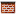 1053.4.9. 本地子网列表11210.4 IPSEC VPN连接2063.4.10. 隧道间路由设置1133.6 路由设置783.4.11. 第三方对接11610.1 IPSEC VPN总体设置1993.4.12. 通用设置12210.1 IPSEC VPN总体设置1993.4.13. 高级设置12410.1 IPSEC VPN总体设置199SSLVPN11.1 SSL接入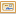 11.2 SSLVPN总体设置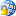 2082103.5. 对象定义1332.2 初始设置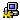 493.5.1. ISP 地址库1335.1 地址对象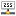 933.5.2. 应用特征识别库 1346.2 特殊应用功能设置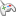 1113.5.3. 应用智能识别库1386.2 特殊应用功能设置1113.5.4. 自定义应用1415.7 总控策略1053.5.5. URL 分类库1446.6 DNS&URL库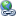 1193.5.6. 服务1485.7 总控策略1053.5.7. IP 组1515.1 地址对象933.5.8. 时间计划1545.2 时间对象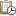 953.5.9. 文件类型组1576.4 WEB审计过滤
6.9 WEB代理过滤规则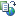 115
1263.5.10. 信任的证书颁发机构1586.8 WEB代理过滤
6.9 WEB代理过滤规则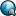 124
1263.6. 认证系统1598用户认证1793.6.1. 用户管理 1598.2 用户
8.3 用户组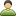 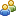 181
1833.6.2. 用户认证2038.1 认证方法
5.7 总控策略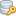 179
1053.7. 防火墙2585.7 总控策略1053.7.1. 地址转换 2585.6 NAT策略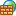 1033.7.2. 连接数控制2795.4 会话对象
5.7 总控策略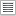 99
1053.7.3. DoS/DDoS 防护2815.4 会话对象
5.7 总控策略99
1053.7.4. ARP 欺骗防御2914.1 ARP服务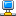 823.8. 内容安全29210.1 IPSEC VPN总体设置1993.8.1. 应用控制策略 2926.1 特殊应用总体设置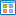 1093.8.2. 病毒防御策略 2946.24 防病毒引擎
6.10 WEB内容过滤
6.14 防病毒例外
6.16 POP3代理过滤
6.17 SMTP代理过滤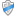 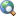 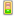 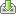 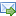 155
128
136
140
1423.8.3. APT 检测 2965.3 流量对象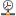 973.8.4. WEB 过滤2996.4 WEB审计过滤
6.9 WEB代理过滤规则
6.10 WEB内容过滤115
126
1283.9. IPS3037.1 IDP总体设置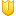 1623.10. 服务器保护3065.7 总控策略1053.10.1. WEB 应用防护3066.4 WEB审计过滤
6.9 WEB代理过滤规则
6.10 WEB内容过滤115
126
1283.10.2. 网站篡改防护3271.13 测试工具
第三方网站篡改防护软件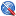 413.11. 风险发现和防护332第三方漏洞扫描工具3.11.1. 风险分析 332第三方漏洞扫描工具3.11.2. WEB 扫描3381.13 测试工具
第三方漏洞扫描工具413.11.3. 实时漏洞分析348第三方漏洞扫描工具3.12. 流量管理3505.5 QoS对象
5.7 总控策略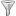 101
1053.12.1. 概述3505.5 QoS对象1013.12.2. 流量通道匹配及优先级3515.5 QoS对象1013.12.3. 通道配置3515.5 QoS对象1013.12.4. 虚拟线路配置3685.5 QoS对象1013.13. 系统3702系统管理473.13.1. 系统配置3702.6 配置管理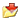 583.13.2. 管理员账号3762.8 帐号口令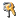 623.13.3. 高可用性 3783.5 双机热备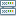 763.13.4. 日志设置3821.15 日志统计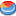 453.13.5. 邮件服务器3852.1 许可证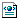 473.13.6. 邮件告警 3852.1 许可证473.13.7. 短信告警 3872.1 许可证473.13.8. 全局排除地址3875.1 地址对象933.13.9. 页面定制3892.4 菜单界面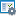 543.13.10. 集中管理3902.4 菜单界面543.14. 系统维护3912系统管理473.14.1. 系统更新3912.7 升级管理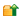 603.14.2. 备份与恢复3932.6 配置管理583.14.3. 系统故障日志 3941.14 日志操作433.14.4. 命令行控制台3961.13 测试工具433.14.5. 数据包拦截日志与直通 3961.12 实时监控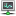 393.14.6. 远程技术支持 398QQ远程协助3.14.7. 重启网关/服务3981.2 功能统计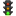 193.15. 配置向导3992.3 任务向导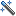 523.15.1. 设备作为网关（路由模式）3992.2 初始设置
2.3 任务向导49
523.15.2. 数据镜像（旁路模式）4002.2 初始设置 493.15.3. 不改变原有网络（网桥透明模式）4002.2 初始设置
2.3 任务向导49
523.15.4. 用户认证4012.3 任务向导523.15.5. 保护服务器4012.3 任务向导523.15.6. 保护内网用户上网安全 4022.3 任务向导523.15.7. 保护内网用户上网带宽4032.3 任务向导52